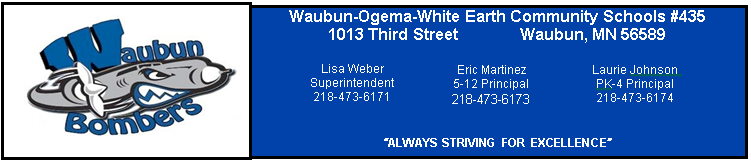 MEETING OF THE BOARD OF EDUCATIONINDEPENDENT SCHOOL DISTRICT NO. #435Wednesday, May 11, 2016Ogema Media Center6:30PMA G E N D A1.0 CALL TO ORDER2.0 ROLL CALL.3.0 PLEDGE OF ALLEGIANCE4.0 APPROVAL OF THE AGENDA (Action Item)5.0 REPORTS5.1 	Board            5.2	Student Representative5.3 	Principals:     		5.3.1 Laurie Johnson       		5.3.2 Eric Martinez5.4 	Assessment & Data Coach/Grant Coordinator5.5 	Business Manager – Michelle Heisler5.6 	Superintendent – Lisa Weber5.7 	Athletic Director – Tim Spaeth5.8 	Maintenance Director – Dan Guenther5.9 	Technology Coordinator – Travis Gary5.10 	Representatives:						 			5.10.1	Non Certified								5.10.2	Certified6.0 APPROVAL OF CONSENT AGENDA (Action Item)6.1 	Consider Approval of the Bills-$292,567.736.2	Consider Approval of the Minutes		6.2.1 	April 13, 2016 Regular Board Meeting		6.3 	Consider Approval for the Treasurer’s 					Report6.4 	Resignations 		6.4.1	Shelly Thompson - Business Assistant/ HR 		6.4.2	Katie Hansen - HS English Teacher		6.4.3	Katie Hansen - C Team Assistant Girls			Basketball Coach (1/2 time) & JH Girls Basketball Assistant		6.4.4	Katie Hansen – Assistant Track Coach		6.4.5	Jason Smith – Teacher of Gifted & Talented									6.4.6	Jason Smith – JR High Baseball Coach									6.4.7	Jason Smith – Knowledge Bowl Coach			6.4.8	Carly Lenzen – C Team Volleyball Coach6.5 	Permission to Hire		6.5.1	Summer School Teacher & Coordinator ~ Cecillia Brininger		6.5.2	Summer School Teachers ~ Sarah Allan, Lindsey Halverson, Tiffany Oertwich, 					Kylie Nustad, and Courtney Weston		6.5.3	Summer School Science Teacher ~ John Short		6.5.4	Summer School Math Teacher ~ Courtney Weston		6.5.5	Summer School English Teacher ~ Katie Hansen		6.5.6	Summer School Social Studies Teacher ~ Casey Berntson		6.5.7	Summer Rec. Teachers ~ Val Yost, Lisa Fabre, Nick Lenzen, Lera Hephner		6.5.8	Summer Rec. Paras ~ Linda Adams, Melissa Lanoue 		6.5.9	Summer Rec. Student Helpers ~ Jayden Heisler, Chase Dorman,		            Parker Syverson, Sydney Bly		6.5.10	ESY ~ Shari Qual ~ Extended School Year		
	 6.6	Permission to Post			6.6.1	Business Assistant – With HR Background			6.6.2	HS English Teacher			6.6.3	Girls Basketball C Team Coach & JH Girls Basketball Assistant			6.6.4	Assistant Track Coach			6.6.5	JR High Baseball Coach			6.6.6	Knowledge Bowl Coach				6.4.7	C Team Volleyball Coach	7.0 Recognitions	7.1	May Senior of the Month ~ Haley Warren		7.2	Above & Beyond Honoree for April:  Ogema ~ Josh Kemper, Waubun ~ Stacy Klemetson	7.3	Kindergarten: Michael Dakota, Maxine Dorman, Meike Webster		1st: Marcus Gary, Kadence Andersen, Sabra Soyring		2nd: Tatum Bement, Daysha Bellanger, Thalia Larson		3rd: Nicholas Baker, Shalea Dillon, Tayshaun Bray		4th: Wyatt Keezer, Jesse Alvarado	 7.4	Thanks to Kristi Bellefeuille and Angie Lehrke for everything they do for our students, families, 			and staff!	7.5	Thank you to Sarah Allen, Kristi Bement, Monica Peterson, Tiffany Oertwich, Tina Johnson, 			Dave Peterson, and Wendy Kircher for teaching our Bomber Climber Club this year.	7.6	Thanks to Cecilia Brininger and Monica Peterson for hosting student teachers in their 				classroom.8.0 Public Comment	A five minute time limit will be allowed for public comment. Please inform the Board Chair   		or Superintendent prior to the meeting that you wish to address the board.  9.0 Old Business (Discussion/Action)10.0 New Business (Discussion/Action)	10.1	Cost Containment (Action)		10.2	Approval of Fiscal Year 2017 Budget (Action)	10.3	2nd Reading of Proposed School Year 2016 – 2017 Calendar (Action)		10.4	2nd Reading of Revised Fiscal Year 2016 (Action)	 	10.5	Auto Body Paint Room Booth Requirements (Action)	10.6	Hail Damage Insurance claim - Building #4 – ALC Building (Action)	10.7	Approval of MNJ Technology Chrome Book Purchase (Action)	10.8	Designate an Identified Official with Authority (Action)	10.9	Superintendents Evaluation Report (Closed)	11.0 Succeeding Meetings12.0 Future Considerations for School Board13.0 Adjournment